	Personal Assistant to Head Teacher – Personal Specification 	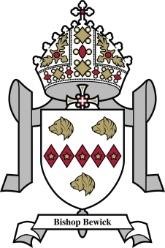 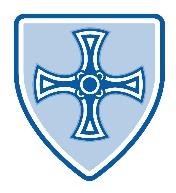 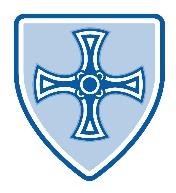  Essential   Desirable   Where identified   Application  Well-structured supporting statement which demonstrates effective written communication skills and supports the ethos of the school Application References Qualifications  and training  NVQ Level 3 or equivalent in Administration, Business or related field NVQ Level 4 or other relevant qualifications in Administration, Business or related field Application Certificates  Experience  Experience of School Management Information SystemsFull working knowledge of IT packagesProven experience of successfully managing changePrevious school administrative experience or similar environmentAwareness of child protection issuesExperience of establishing and maintaining a range of management information systems, including ensuring accuracy of complex databases and spreadsheetsExperience of policy / procedure development and implementation at managerial levelKnowledge of Data Protection requirements and understanding of confidentialityApplication References Interview Skills, knowledge and aptitude  Ability to relate well to children and adultsAbility to be able to present information in a logical and systematic manner and to interpret figures with skill and understandingAbility to work successfully as part of a team and prioritise own work and that of others with minimum supervisionAbility to communicate both orally and in writing to a wide range of audiences, including the ability to write clear, concise and accurate reportsAbility to work under pressure to tight deadlines on a number of different projectsIT Literate, including use of MS Word / Excel and office packagesApplication References Interview Interview TasksPersonal  attributes  and requirementsEnthusiasm and commitment Excellent effective time management, well organised, punctuality and attendanceGood communication and presentation skills A positive attitude to change Flexible in order to meet the demands of the roleAn ability to work collaboratively as a member of the school team An ability to motivate others Suitability to work with children Ability to form and maintain appropriate relationships and personal boundaries with children.• A practising Catholic  Application Interview 